Étaient présents :Les membres du conseil d’administration : Sandrine DE PINA, Julie HUET, Elodie MARTIN, Angélique DELVALLEE, membres reconduits et les nouveaux élus Fleur GOINEAU, Pauline PERRET, Estelle GUERREIRO, Nassima SLIFI, Jérôme FLORKO, Caroline DO, Caroline BAZIZ.
Mesdames Chapelle et Clusaz (enseignantes, représentant le chef d’établissement)
Absents excusés : Céline LOONIS, Amandine LOUKAS, Stéphanie TEXIER-LE GAL, Marie BATTISTELLA membres reconduitsQUORUM
Aux termes de l’article 7 des statuts, la présence d’un tiers des membres du conseil d’administration est nécessaire pour la validité des délibérations. Le conseil d’administration est composé de 15 membres. Le quorum est fixe à 5 membres.
Le quorum est atteint et le conseil d’administration peut valablement délibérer.ORDRE DU JOURVote du nouveau bureau Planning annuel et répartition des commissionsPoint photographeOpération chocolats Organisation du marché de Noel Bougies Secours Catholique Sapin de Noel Cadeaux Noel maternelles Galette des RoisFête du PrintempsPhoto de Classe Festival du LivreKermesse ELECTION DU NOUVEAU BUREAULes membres reconduits présentent leurs félicitations aux nouveaux membres élus et leur souhaitent la bienvenue au CA.Tour de table pour que chaque membre puisse se présenter.Elodie MARTIN présente rapidement les membres reconduits absents excusés puis explique le rôle de chaque membre au sein du CA et les missions des membres du bureau.Les membres du CA sont élus pour 3 ans mais le bureau est voté chaque année.ELECTION BUREAU 2019-2020- PRESIDENT: Elodie MARTIN- VICE PRESIDENT: Estelle GUERREIRO- SECRETAIRE: Julie HUET- VICE SECRETAIRE: Nassima SLIFI-  TRESORIER: Sandrine DE PINA- VICE TRESORIER: Caroline BAZIZChaque membre ayant proposé sa candidature au poste défini est élu à l’unanimité.ELABORATION DU PLANNING ANNUEL- REPARTITION DES COMMISSIONSLe calendrier des animations de l’Apel s’ajuste au calendrier de l’école distribué au début de l’année. Les opérations caritatives seront à définir lors de prochains CA. Elodie MARTIN propose aux membres de réfléchir et soumettre leur proposition lors de la réunion des maitresses le 15 octobre.Les commissions sont énumérées une à une et chaque membre du CA s’inscrit sur celle qui lui plait de préparer et organiser du début à la fin, sachant que toute l’équipe est conviée à participer le jour J.Elodie MARTIN précise qu’elle a commencé la commission portrait individuel et se propose de la continuer. 
Idem pour celle des chocolats par Madame Stéphanie TEXIER-LEGAL.RDV AVEC L’EQUIPE ENSEIGNANTECertains membres se proposent de préparer des quiches ou tartes salé-sucréJulie HUET se propose de faire les courses pour les boissonsLe budget dégagé est voté pour un montant de 100€ maximum (82€ l’an dernier)Préparer les thèmes à aborder. Mail d’invitation à faire (vérifier les adresses mail)POINT PHOTOGRAPHE : PORTRAIT INDIVIDUELElodie MARTIN fait un point sur les photos individuelles prises par le photographe le 19 septembre et se propose de continuer à gérer cette commission.248 portraits individuels + 62 FRATRIES entre 8:30 et midi. Le contenu et le prix de la pochette à 14€ comme les années précédentes, ont été votés par le CA de l’an dernier vu la date retenue par le prestataire.CHOCOLATS Catalogues distribués lundi 30 septembreBoutique en ligne tout le mois d’octobreClôture de la vente à déterminer avec Stéphanie LEGAL qui gère la commissionDistribution lors du marché de Noël le samedi 23 novembre MARCHE DE NOELAura lieu le Samedi 23 novembre, tous les membres du CA doivent être présent :Classe des Grande Section Maternelle qui gère (Mme Véronique CLUSAZ)Nous tiendrons un stand café L’Apel se charge de trouver un Papa Noël et de trouver une solution pour les photos sur place et impressions directes du souvenir si possible. Voir si payant ou offert selon négociation avec le photographe.BOUGIES ET SAPINElodie MARTIN rappelle et explique que tous les ans, l’Apel offre un sapin de Noel aux enfants pour la cour de récréation. Cette opération se fera en équipe idéalement le lundi 2 décembre, horaire à définir selon disponibilité de chacun. Une bougie représentant la première lumière de l’Avant est offerte à chaque élève, le premier vendredi de l’Avant ; distribution à faire soit le vendredi 29 novembre soit avant. Lors de cette action, l’Apel procède à un don au Secours Catholique auprès de qui nous récupérons lesdites bougies.Le montant du don sera à définir au prochain CA. CADEAUX DE NOEL DES CLASSES DE MATERNELLESVote du montant identique au budget de l’an dernier : budget 11 euros par enfant. Il est précisé que l’on s’adaptera avec les maitresses selon les cadeaux retenus d’ici le mois de novembre. Comme l’explique Mme Clusaz, une maitresse peut trouver le super cadeau adapté au programme et à l’âge des enfants à 8€ et une autre à 13€.Emballage des cadeaux de Noel des classes de maternelles par l’équipe voté le mardi 17 décembre à 20H00 à l’école. Mme Chapelle demande que nous rangions ensuite les cadeaux emballés dans la réserve face à sa classe. AUTRES POINTS Annonce du thème de la kermesse 2020 : LE CINEMA.Explication du choix par le CA et Mme Meyer en avril dernier car en lien avec la proposition de la pochette du photographe.Nous sommes rejoint par Mme Meyer, chef d’établissement qui évoque la possibilité de faire un spectacle ensemble avec l’équipe enseignante, « l’école fait son cinéma ! » A suivre…Le reste des commissions sera abordé lors du prochain CA.Pas de question.La séance est levée à 12:00.Prochain CA : Nous fixerons la date du prochain Conseil d’administration lors de l’Apéro des Maitresses qui se déroulera le 15 octobre.A Herblay-sur-Seine, le samedi 5 octobre 2019Elodie MARTIN							Julie HUETPrésidente APEL SJA							Secrétaire Apel SJA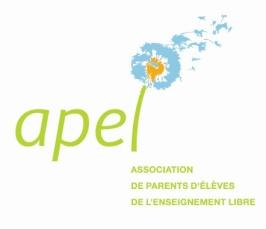 Apel Ecole Sainte Jeanne d’Arc d’Herblay-sur-SeineCompte-rendu du premier conseil d’administration du 5 octobre 2019COMMISSIONSDATE ET MEMBRESPhoto portrait individuel19-sept par ElodieRDV des maitresses15-oct par TOUSChocolats 
Marché de Noel23-nov par Stéphanie et Céline 
TOUSBougies Secours Catholique29-nov par TOUSSapin de Noel02-déc par TOUSOpération caritativeA DEFINIRCadeaux Noel maitresses aux maternelles19-déc par TOUSGalette des Rois18-janv par Julie, Marie et NassimaFête du Printemps21-mars par Sandrine, Caro D, 
Angélique et EstellePhoto de Classe21 avril ou 5 mai par Elodie et Caroline BFestival du LivreDu 20 au 25 Avril par Fleur, Amandine, 
Jérôme et PaulineKermesse27-juin par TOUSSite InternetMAJ après chaque CA et COM par Sandrine